This form must be completed when requesting an amendment to an existing Biosafety Permit. Specifically when there is any proposed change to:location or addition of roomsaddition of new agents not listed on the current permitchange in containment levelchanges in personnelany change which potentially conflicts with the conditions listed on the Biosafety Permitcessation of work with an agent/disposal of an agentoffsite changes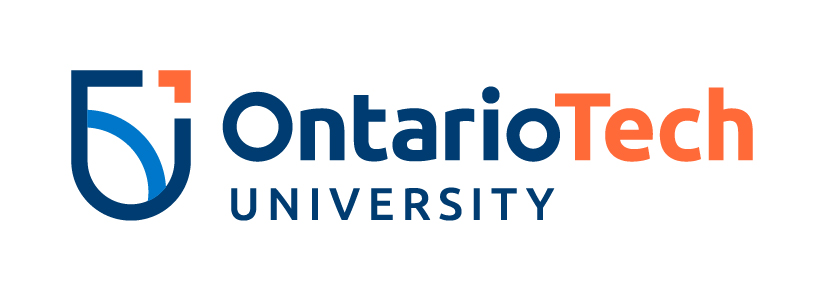 REQUEST TO AMEND BIOSAFETY PERMITBIOSAFETY PERMIT HOLDER INFORMATIONName of Biosafety Permit Holder: _____________________________________________Biosafety Permit Number: ______________      Biohazard Containment Level: ______Location-Onsite and Offsite (Building and Room Number): NATURE OF CHANGE REQUESTED  Change in Location (Building and Room Number):	From: __________________   To: ______________________  Addition of a Room (Building and Room Number: : _________________________ Addition of new Agent(s) (Complete Section on Material Information) Change in Containment Level:   From:_______________  To: _______________________	(Provide details - Complete Section on Reason for Change)  Changes in Personnel (Complete Section on Personnel Changes): Cessation of work/disposal of an agent (Complete Section on Reason for Change): Other (Specify, and Complete Section on Reason for Change):____________________________________________________________________________________________________________________________________________________________________________________________________________________________________MATERIAL INFORMATIONBiological Agent(s )Common Name(s): (Include any agents that have a high probability of existence in patient and/or environmental samples collected)_________________________________________________________Scientific Name(s)/Species: _______________________________________________________Risk Group(s): _________________Is/are the agent(s) listed in one of the Schedules to Appendix 4 of the Ontario Tech Biosafety Manual?  (This includes any patient and/or environmental samples collected)	 Yes		 No		If Yes, which Schedule(s): _____________________ATCC Number (if applicable): _____________________________Type of Material(s): Bacterium		 Virus		 Fungus		 Toxin	 Parasite Human tissues or cells	 Animal Tissues or Cells   Recombinant DNA/RNA	 Other (specify) ______________________________Form of Material(s):  (live culture in media/plate, frozen culture, describe type of animal, describe type of patient, describe type of environmental sample, etc.)_____________________________________________________________Amount of Material(s): ___________________________________________________________REASON FOR CHANGE - DESCRIPTION OF NEW PROJECT(S)Standard Operating ProceduresPlease attach applicable SOPs separately to application: Sample Collection & Acquisition SOP Safe Transport SOP  Safe Handling, Use, & Storage SOP (Can also include in Experiment SOPs)  Experiment SOPs  Disinfection and Disposal SOP (Can also include in Experiment SOPs) Any other relevant SOPsPERSONNEL CHANGESPERSONNEL CHANGESPERSONNEL CHANGESPERSONNEL CHANGESPERSONNEL CHANGESNames to be Deleted:Names to be Deleted:Names to be Deleted:Names to be Deleted:Names to be Deleted:Names of Authorized Personnel working on the project, including New Authorized Personnel to be AddedPosition/RoleWHMIS Training Passed(Y/N)Biosafety Training Passed(Y/N)Annual Emergency Procedures Training Passed(Y/N)PERMIT HOLDER ACKNOWLEDGEMENTIn signing this, I agree that the information provided in this form is complete and accurate, and that I will adhere to all Ontario Tech policies and procedures outlined in the Ontario Tech Biosafety Manual with respect to the acquisition, use, storage and handling of materials/agents.Permit Holder Signature: _______________________________________________Date:  _______________________BIOSAFETY OFFICER ONLY  Major Amendment: Full Biosafety Committee Review & Approval Required Minor Amendment: Biosafety Officer & Committee Chair Review & Approval Required 